nr 9/2020 (832)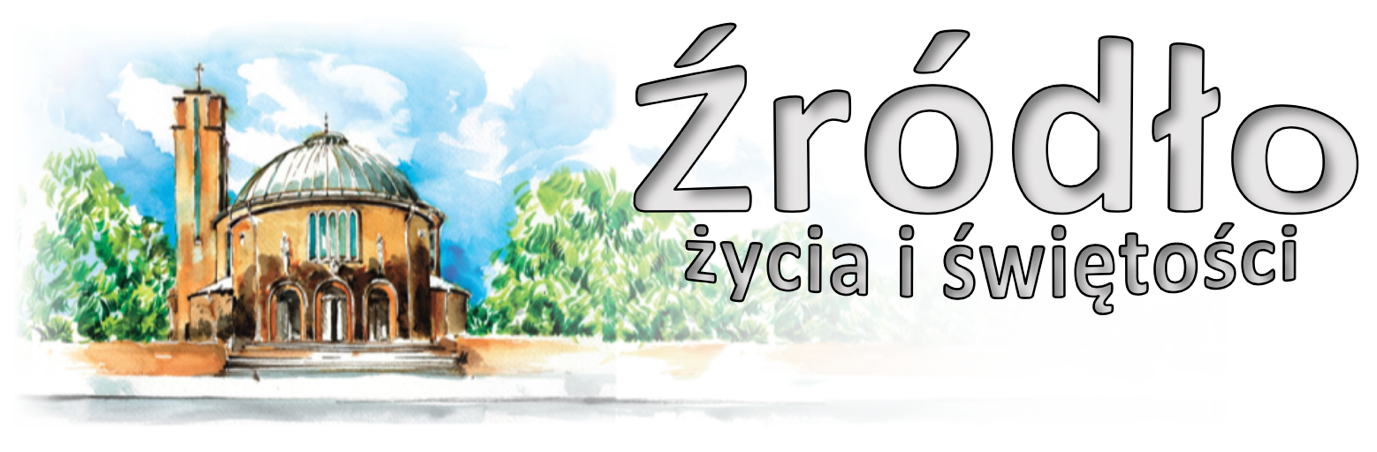 1 marca 2020 r.gazetka rzymskokatolickiej parafii pw. Najświętszego Serca Pana Jezusa w RaciborzuI Niedziela Wielkiego PostuEwangelia według św. Mateusza (4,1-11)„Duch wyprowadził Jezusa na pustynię, aby był kuszony przez diabła. A gdy przepościł czterdzieści dni i czterdzieści nocy, odczuł w końcu głód. Wtedy przystąpił kusiciel i rzekł do Niego: Jeśli jesteś Synem Bożym, powiedz, żeby te kamienie stały się chlebem. Lecz On mu odparł: Napisane jest: Nie samym chlebem żyje człowiek, lecz każdym słowem, które pochodzi z ust Bożych. Wtedy wziął Go diabeł do Miasta Świętego, postawił na narożniku świątyni i rzekł Mu: Jeśli jesteś Synem Bożym, rzuć się w dół, jest przecież napisane: Aniołom swoim rozkaże o Tobie, a na rękach nosić Cię będą, byś przypadkiem nie uraził swej nogi o kamień. Odrzekł mu Jezus: Ale jest napisane także: Nie będziesz wystawiał na próbę Pana, Boga swego. Jeszcze raz wziął Go diabeł na bardzo wysoką górę, pokazał Mu wszystkie królestwa świata oraz ich przepych i rzekł do Niego: Dam Ci to wszystko, jeśli upadniesz i oddasz mi pokłon. Na to odrzekł mu Jezus: Idź precz, szatanie! Jest bowiem napisane: Panu, Bogu swemu, będziesz oddawał pokłon i Jemu samemu służyć będziesz. Wtedy opuścił Go diabeł, a oto aniołowie przystąpili i usługiwali Mu.”Dziś, w I Niedzielę Wielkiego Postu, liturgia słowa przybliża nam przejmujący fragment Ewangelii o kuszeniu Jezusa: „Wtedy Duch wyprowadził Jezusa na pustynię, aby był kuszony przez diabła”. Misję Odkupiciela rozpoczyna właśnie Jego zwycięstwo nad trzykrotnym kuszeniem księcia zła. „Idź precz, szatanie!” Stanowcza postawa Mesjasza jest dla nas przykładem i zachętą do odważnego i zdecydowanego naśladowania Go. Szatan, „władca tego świata” (J 12,31), działa podstępnie także i dziś. Każdy człowiek, prócz własnej pożądliwości i złego wpływu innych, doświadcza również pokus ze strony szatana tym większych, im mniej zdaje sobie z tego sprawę. Ileż razy lekkomyślnie ulega zwodniczym podstępom ciała i zła, a później doznaje gorzkiego rozczarowania! Trzeba zachować czujność, by szybko zareagować na każdy atak pokusy… „Nie samym chlebem żyje człowiek, lecz każdym słowem, które pochodzi z ust Bożych”. Kościół przypomina nam w dzisiejszej liturgii te słowa wypowiedziane przez Chrystusa w momencie kuszenia. Dziękujemy za słowo, które pochodzi z ust Bożych. Jest to słowo Najwyższej Prawdy – a prawda nieodzownie jest potrzebna człowiekowi do życia Jego duszy. Dziękujemy więc za słowo, które „wielokrotnie i na wiele sposobów Bóg wypowiadał do ludzi przez proroków, a na koniec wypowiedział przez swego Syna” (zob. Hbr 1,1-2). Dziękujemy za to słowo, które dociera do nas z Pisma świętego Starego i Nowego Przymierza. Dziękujemy za Ewangelię. Jest to Słowo współistotne Ojcu: Bóg-Syn. Słowo, które „było na początku u Boga… i Bogiem było…” (J 1,1-2). I właśnie to Wcielone Słowo, Jezus Chrystus, Bóg-Człowiek, mówi: „Nie samym chlebem żyje człowiek, lecz każdym słowem, które pochodzi z ust Bożych”. Słowo Wcielone jest najwyższym Dawcą tych słów, którymi żyje człowiek, którymi żyje ludzka dusza – ponieważ one „pochodzą z ust Bożych”. Słowo Wcielone jest najhojniejszym Dawcą słów życia wiecznego.św. Jan Paweł IIOgłoszenia z życia naszej parafiiPoniedziałek – 2 marca 2020 								Mt 25,31-46	  630			Do Miłosierdzia Bożego a † matkę Helenę, zaginionego na wojnie ojca Waltra i dziadków z obu stron 	  900			Z podziękowaniem za otrzymane łaski, z prośbą o dalsza Bożą opiekę dla wszystkich żyjących z rodziny Kozimenko, Korpaczewskich i Ilewiczów 	1730			Modlitwa Rycerstwa Niepokalanej	1800	1.	Za †† rodziców i teściów Helenę i Mieczysława Skroban, Ernestynę i Stanisława Marko, siostrę Janinę, braci Józefa, Jana, Antoniego, szwagra Józefa, bratanicę Alicję 			2.	Do Miłosierdzia Bożego za † ciocię Franciszkę, wujka Józefa, dziadków z obu stron, †† Antoninę i Bronisława Dempniak, † koleżankę Małgorzatę i Leokadię, kuzynkę Jadwigę i jej rodziców oraz dusze w czyśćcu cierpiąceWtorek – 3 marca 2020									Mt 6,7-15	  630	1.	Za †† rodziców Marię i Maksymiliana Sternadel, dwóch braci, córkę Gizelę, Stefana Żaczek i Antoniego Mosek oraz wszystki dusze w czyśćcu cierpiące			2.	Za † syna Jana Szczerba w 10. rocznicę śmierci, oraz † męża Jana w 14. rocznicę, †† rodziców z obu stron, siostrę Salomeę, czterech braci i czterech szwagrów , dusze w czyśćcu cierpiące  	  800			W języku niemieckim:  Zu Gottes Barmherzigkeit für Verstorbene Margarete und Karol Mucha 	1800	1.	Za † Alicję sztuka w 3. rocznicę śmierci			2.	Za † Michała Hunia w rocznicę śmierci Środa – 4 marca 2020 – święto św. Kazimierza						J 15,9-17	  630			Za † mamę Annę Jasion w rocznicę śmierci, † ojca Antoniego, braci Tadeusza i Stanisława, bratową Reginę, †† z rodzin Jasion, Fryc, Markowski i Mleczek   	  900			Do Miłosierdzia Bożego za †† rodziców Alberta i Łucję Stuka, † brata Winfryda, †† dziadków, rodzeństwo i pokrewieństwo Stuka, Rak, za dusze w czyśćcu cierpiące 	1800	1.	Za † ojca Witolda, mamę Kazimierę w dniu imienin, †† rodzeństwo i dziadków 			2.	W intencji męża Kazimierza o zdrowie, Boże błogosławieństwo z okazji imienin, oraz o opiekę Matki Bożej dla całej rodzinyI Czwartek miesiąca – 5 marca 2020 							Mt 7,7-12	  630	1.	Za † Dariusza Grębskiego (od rodziny Żurowskich) 			2.	Za †† rodziców Anielę i Józefa Dziedzioch , Michała i Marię Pisarczyk, †† braci z żonami, siostry z mężami i †† pokrewieństwo 	1630			Szkolna: Za †† Janinę Czech oraz Pawła Czech	1730			Godzina Święta	1800	1.	O powołani kapłańskie, misyjna oraz zakonne oraz o zachowanie powołań (od wspólnoty modlącej się za kapłanów „Margaretka”) oraz w intencji Liturgicznej Służby ołtarza			2.	Za † Jerzego Fryga w 1. rocznicę śmierci I Piątek miesiąca – 6 marca 2020 							Mt 5,20-26	  630			Msza Święta wynagradzająca Trójcy Przenajświętszej za grzechy wiernych i zadośćuczynienie za lekceważenie Sakramentów Świętych, o łaskę wiary i nawrócenia za wstawiennictwem Matki Kościoła i Świętych błogosławionych 	  900			Za † Mariana Łacinę w 3.rocznicęśmierci (od żony. Marii, córki Joanny z mężem, syna Łukasza z rodziną i siostry Reginy z rodziną)					Droga Krzyżowa	1500			Koronka do Bożego Miłosierdzia, Adoracja Najświętszego Sakramentu	1730			Nabożeństwo ku czci Najświętszego Serca Pana Jezusa	1800	1.	W intencji Parafian i wszystkich czcicieli Najświętszego Serca Pana Jezusa 			2.	W 10. rocznicę śmierci Tadeusza Szembel  						Droga Krzyżowa	1900			Msza Święta młodzieżowaI Sobota miesiąca – 7 marca 2020 							Mt 5,43-48	  630	1.	Za stawiennictwem Matki Bożej Różańcowej w intencji członków Żywego Różańca i wszystkich Maryjnych Wspólnot Modlitewnych 			2.	Do Miłosierdzia Bożego za †† rodziców Helenę i Arnolda Konieczny i za dusze w czyśćcu cierpiące 	1600			Adoracja Najświętszego Sakramentu	1730			Nieszpory Maryjne	1800			W sobotni wieczór: 1. Za †† rodziców Alojzego i Kazimierę, teściów Wacława Stanisławę, rodziców Lamczyk, Renate Krzikalla, wszystkich †† z rodziny i duże w czyśćcu cierpiące 			2.	Za † Zofię Ewę Blana w 3.rocznicę śmierci  	1930			Raciborski Wieczór UwielbieniaII Niedziela Wielkiego Postu – 8 marca 2020 – Niedziela Ad Gentes			Mt 17,1-9	  700			Za †† Stanisławę i Zdzisława Wójcika, Marię, Michała i Zygmunta Siorak, Danutę Kotulę, Stanisława Stryjskiego, Mari i Jana Szyk	  830			Godzinki o Niepokalanym Poczęciu NMP	  900			W intencji wszystkich kobiet naszej parafii  						Katecheza Liturgiczna – Przygotowanie do ofiary	od 900  w klasztorze Annuntiata Wielkopostne skupienie dla kobiet	1030			W 20. rocznicę ślubu Anny i Grzegorza oraz w intencji dzieci za wstawiennictwem Najświętszej Maryi Panny i św. Jana Pawła II, z podziękowaniem za otrzymane łaski, z prośbą o dalsze Boże błogosławieństwo i zdrowie na dalsze lata   	1200	1.	Z okazji 70. rocznicy urodzin Grażyny Kobza z podziękowaniem za otrzymane łaski, z prośbą o dalsze Boże błogosławieństwo i opiekę Matki Bożej w dalszym życiu   			2.	Do Miłosierdzia Bożego za †† rodziców Władysława Markiewicza w 45. rocznicę śmierci, mamę Agnieszkę Markiewicz w 15. rocznicę śmierci, brata Józefa w 1. rocznicę śmierci oraz za †† z rodziny Markiewicz, Konarskich i dusze w czyśćcu cierpiące 	1645			Różaniec za młode pokolenie	1715			Gorzkie Żale z kazaniem pasyjnym	1800			W intencji †† Brata Jana, bratową Danutę, †† rodziców Reginę i Leona W tym tygodniu modlimy się: o zachowanie od wszelkich chorób duszy i ciałaZapraszamy na godz. 1645 na modlitwę Różańcową za młode pokolenie. Zachęcamy do udziału w okresie Wielkiego Postu w nabożeństwach Gorzkich Żali z kazaniem pasyjnym. Za udział w tym nabożeństwie można raz w tygodniu w okresie Wielkiego Postu uzyskać odpust zupełny (oczywiście pod pozostałymi , normalnymi warunkami). Nabożeństwo o godz. 1715.Również w okresie Wielkiego Postu zapraszamy do uczestnictwa w Drodze Krzyżowej w piątki po Mszy o 900 oraz po Mszy wieczornej. Również za pobożne odprawienie tego nabożeństwa można (w ciągu całego roku liturgicznego) uzyskać odpust zupełny.W tym tygodniu odbędą się spotkania dla kandydatów do bierzmowania z 3 roku formacji. Szczegóły w gablotce pod wieżą. Przypominamy, że bierzmowanie w naszej parafii odbędzie się 7 maja o godz. 1800. Kandydatów do bierzmowania (zwłaszcza tegorocznych) zapraszamy na rekolekcje na G. św. Anny – „Ładowarka”. Zapisy poprzez stronę internetową, a informacje u księży. Z racji dużego zainteresowania prosimy o niezwłoczne zgłoszenia.W poniedziałek o 2000 próba scholi. 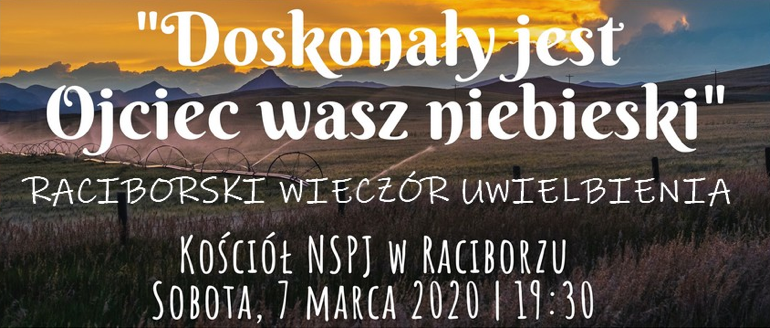 We wtorek o godz. 1530 spotkanie Klubu Seniora, po wieczornej Mszy spotkanie Kręgu Biblijnego, o 1800 próba chóru.W poniedziałek, 2 marca o 1730 modlitwa Rycerstwa Niepokalanej.Spotkanie Ruchu Rodzin Nazaretańskich w środę po wieczornej Mszy Świętej.W tym tygodniu przypada pierwszy czwartek, piątek i sobota miesiąca. Okazja do spowiedzi w czwartek od godz. 1730, w piątek od godz. 1700, w sobotę od godz. 1600.Msza szkolna w czwartek o 1630. W czwartek od godz. 1730 Godzina Święta.W piątek o 1500 Koronka do Bożego Miłosierdzia i Adoracja Najświętszego Sakramentu. O 1730 nabożeństwo ku czci Najświętszego Serca Pana Jezusa.Młodzież zapraszamy na Mszę Świętą w piątek o godz. 1900. W sobotę msza św. o godz. 630 w intencji Członków Żywego Różańca. Po Mszy Świętej zmiana tajemnic oraz Różaniec.W sobotę od godz. 730 odwiedziny chorych. Zgłoszenia w kancelarii lub zakrystii.W sobotę od godz. 1600 Adoracja Najświętszego Sakramentu. W sobotę zapraszamy na godz. 1930 na kolejny Raciborski Wieczór Uwielbienia.Przyszłą niedzielę przeżywamy jako Dzień Modlitwy, Postu i Solidarności z Misjonarzami, tzw. Niedziela «Ad gentes». Będzie okazja do wsparcia misjonarzy (przed kościołem).8 marca w klasztorze Annuntiata Wielkopostne skupienie dla kobiet11 marca Spotkanie Bractwa św. Józefa w Studziennej13-15 marca 2020 r. w opolskim seminarium odbędą się rekolekcje powołaniowe pod hasłem «Różne drogi – jeden cel. Rekolekcje dla poszukujących». Mają one na celu pomoc młodym mężczyznom w rozeznaniu powołania i pokazanie jak wygląda codzienne życie w seminarium. Rekolekcje te są skierowane do tegorocznych i przyszłorocznych maturzystów oraz osób, które już zdały maturę. 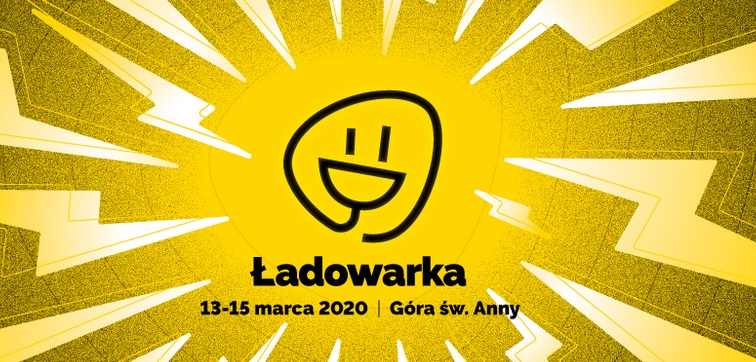 21 marca Formacyjne spotkanie Misyjne w Annuntiacie.21 marca Wielkopostne Czuwanie dla młodzieży w Annuntiacie.22 marca w klasztorze Annuntiata Wielkopostne skupienie dla mężczyzn27-29 marca Remont małżeńskiKolekta dzisiejsza przeznaczona jest na potrzeby Seminarium Duchownego i Kurii Diecezjalnej; z przyszłej niedzieli na bieżące potrzeby parafii.Za wszystkie ofiary, kwiaty i prace przy kościele składamy serdeczne „Bóg zapłać”. W minionym tygodniu odeszli do Pana: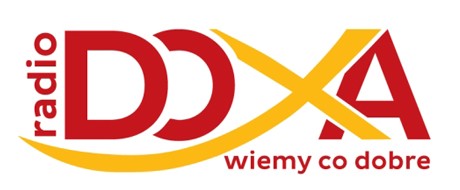 Władysław Durkalec, lat 80, zam. na ul. Łąkowej (pogrzeb w poniedziałek, 2 III 2020 o 13.oo)Robert Siudak, lat 48, zam. na ul. Eichendorffa Maria Duda, lat 71, zam. na ul. Pomnikowej Łukasz Lajtner, lat 32Eugeniusz Wiltawski, lat 93, zam. na ul. Łąkowej Luiza Blaschzik, lat 87, zam. na ul. OpawskiejWieczny odpoczynek racz zmarłym dać Panie.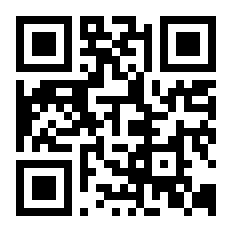 